Begin a New Season of Traditions with the Endless Summer Experience at Four Seasons Resort Palm BeachUnlimited pool and beach access, fitness classes and kids club offer something for all along Palm Beach Island’s best beachfrontJune 22, 2022,  Palm Beach, U.S.A.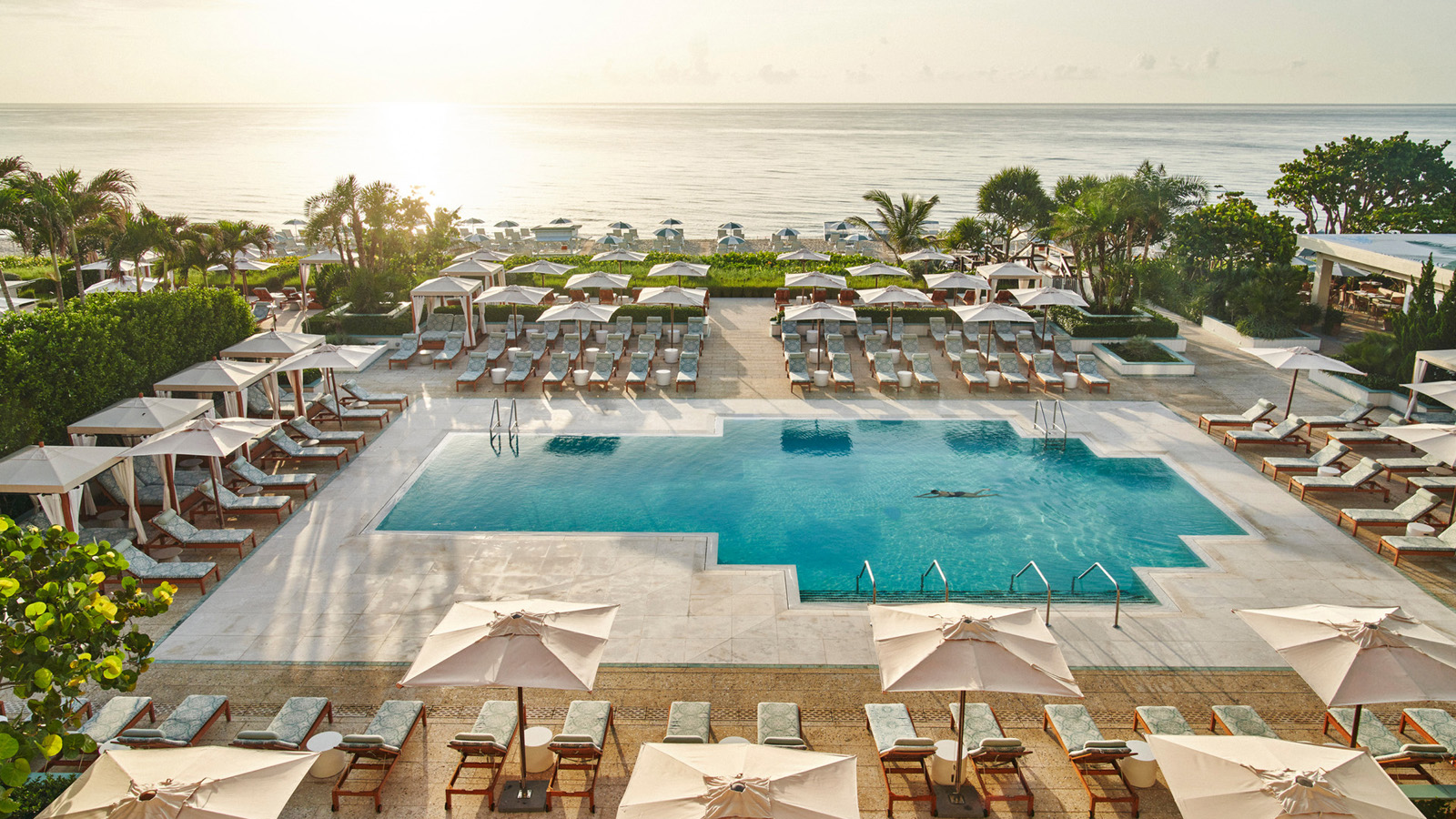 Every summer has a story. Create new traditions for years to come at the Five-Star, Five-Diamond Four Seasons Resort Palm Beach with the Endless Summer experience. Enjoy unlimited Resort access including the adults-only and family pools, private beachfront, Resort amenities and personalised touches, making this summer with Four Seasons one for the books.Sun, Sand and SeaAn inviting pool terrace opens out to acres of pristine coastline, beckoning carefree days lounging under the sun on plush beach beds or indulging the adventurous spirit through an array of beach and watersports, with an area just for children to enjoy, from building sandcastles to beach volleyball with new friends.Poolside, where ocean views continue, guests discover the true meaning of relaxed sophistication with the option to call a lounger or cabana home for the day while cooling off with summertime treats such as gelato, tropical smoothies, or botanical-inspired mocktails.A Season of Self-careThose seeking an escape through exercise can enjoy access to the Resort’s fitness centre, tennis courts and classes such as Sunrise Beach Yoga, Pre-Brunch Crunch, Beach Bootcamp and more. For a break from the sun, a vacation state-of-mind awaits at the Five-Star Spa with treatments inspired by the natural wonders of the land and sea, from the Oceanique Renewal Scrub to the Beach Body Perfect Wrap. Retail therapy can also be found at the Resort’s Swell boutique, featuring a captivating collection of designer resort-wear, jewellery, and gifts in Palm Beach style.Summer of FlavourSatiate appetites with culinary bravado in inspiring spaces. Seafood takes centre stage with a hint of Latin flair at Seaway, the oceanfront restaurant, or indulge in a coast-to-coast collaboration at Florie’s by Mauro Colagreco. Take advantage of the seasonal offerings such as the Mediterranean Summer Tasting Menu or Florie’s Sunday Brunch overlooking the pristine coastline.Kids in ParadiseSummertime and living is easy. While parents unwind, a world of wonder awaits at Kids For All Seasons for the youngest members of the family with activities from shell-finding to arts and crafts. At the end of the day, kids can share the day’s favourite moments while enjoying poolside s’mores as a family.Here, couples, friends and families can truly embrace the South Florida lifestyle, with each experience providing as much relaxation and summertime frolicking as one could wish.Endless Summer InclusionsValid for dates between June 13, 2022 - October 31, 2022*Access includes up to two adults and children under 18 years oldUnlimited Resort, pool and beach accessAccess to the fitness centre, fitness classes and tennis courts20 percent savings for dining, retail and spaKids For All Seasons daily program included when at the ResortComplimentary valet parkingTo reserve the Endless Summer experiences, call Four Seasons Resort Palm Beach at 561 582 2800.*Restricted dates and terms applyRELATEDPRESS CONTACTS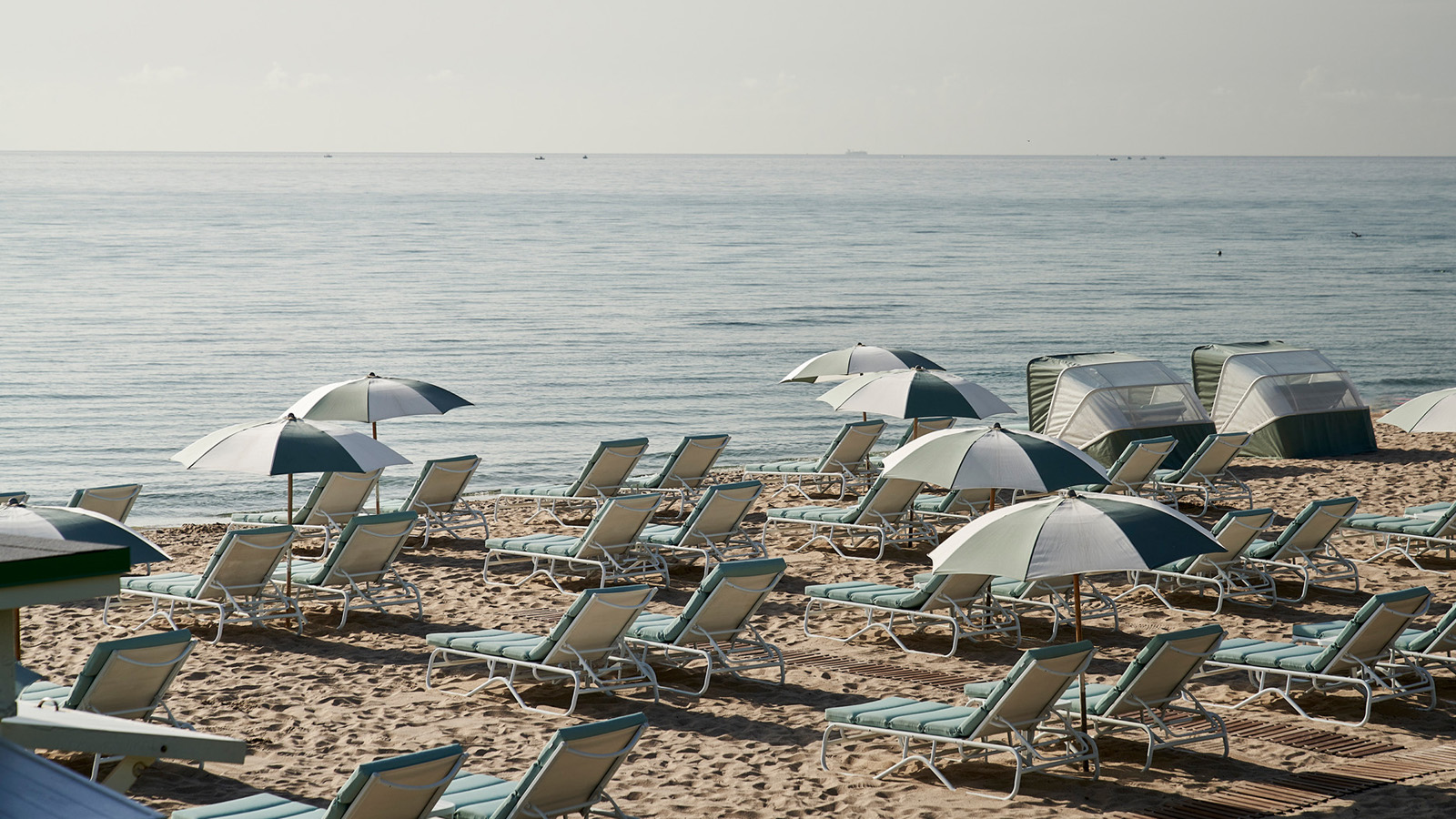 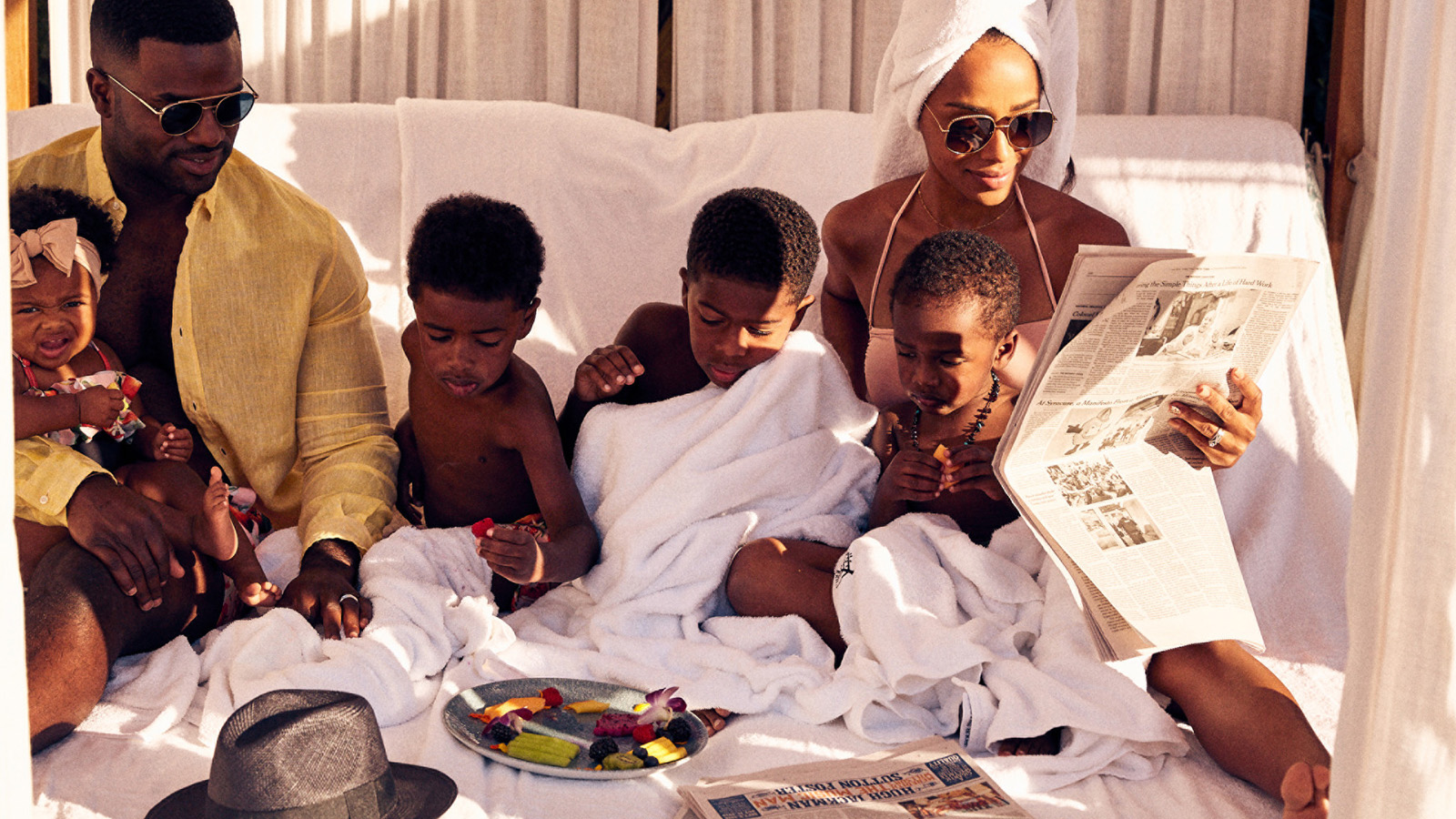 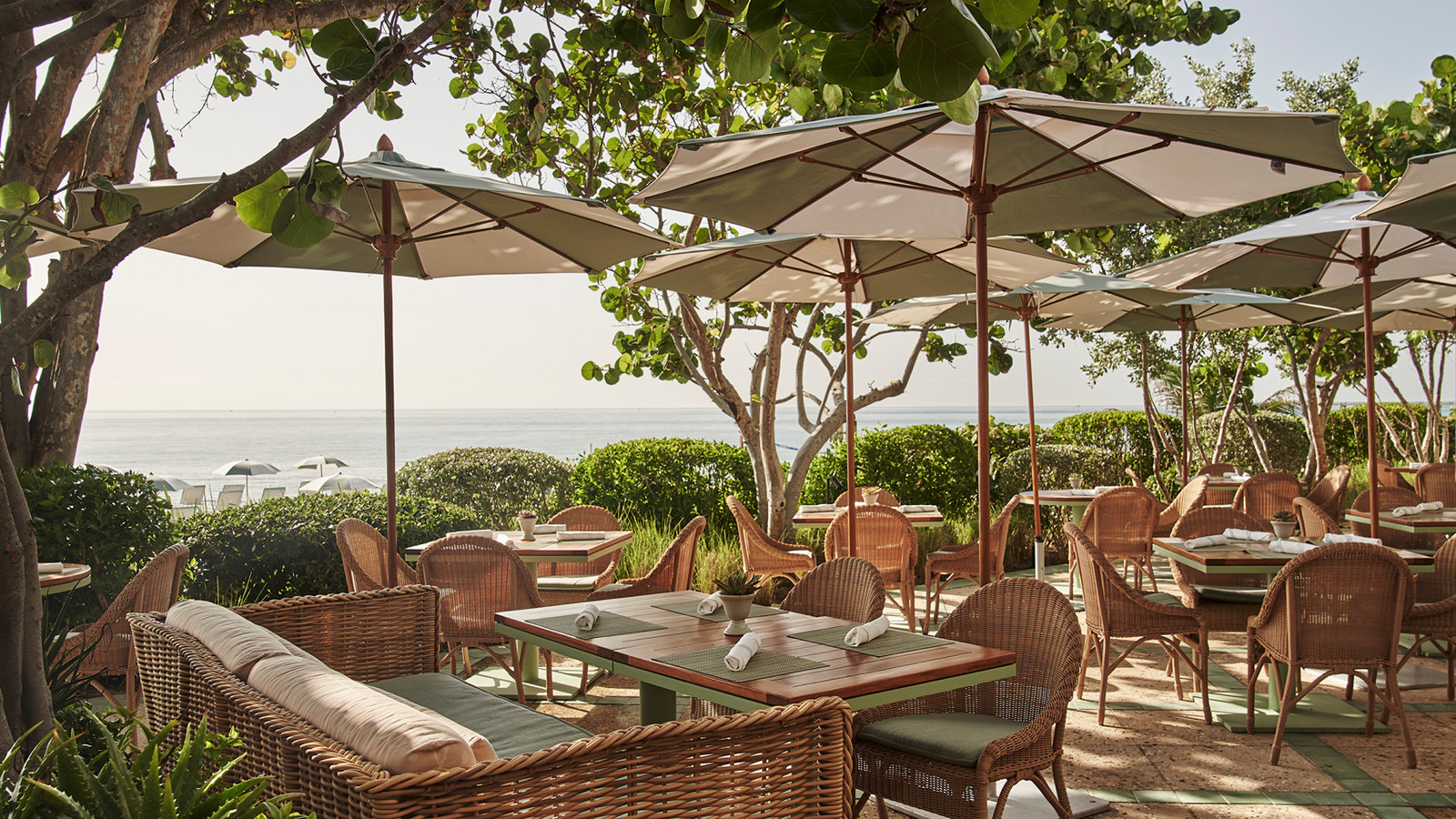 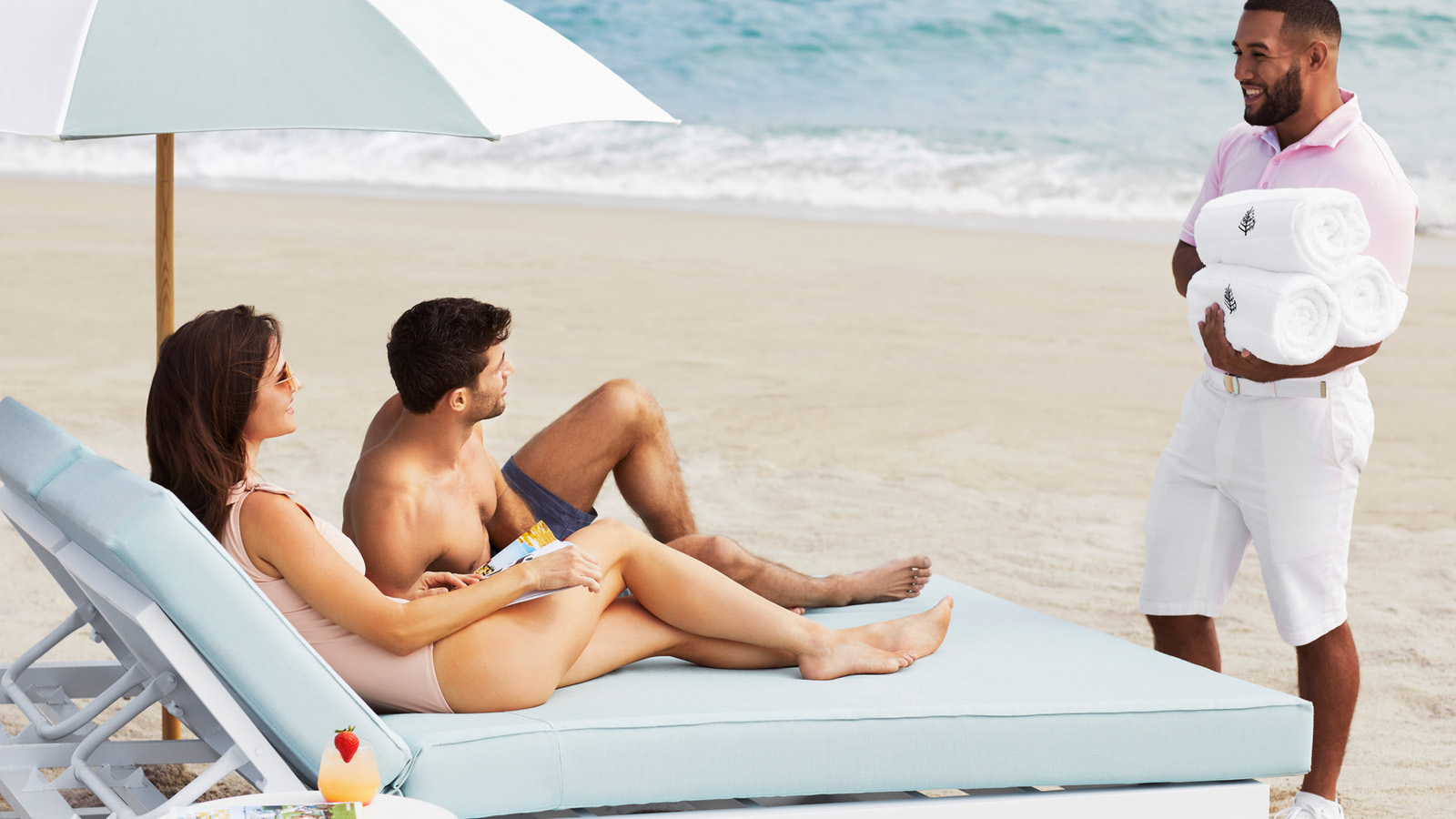 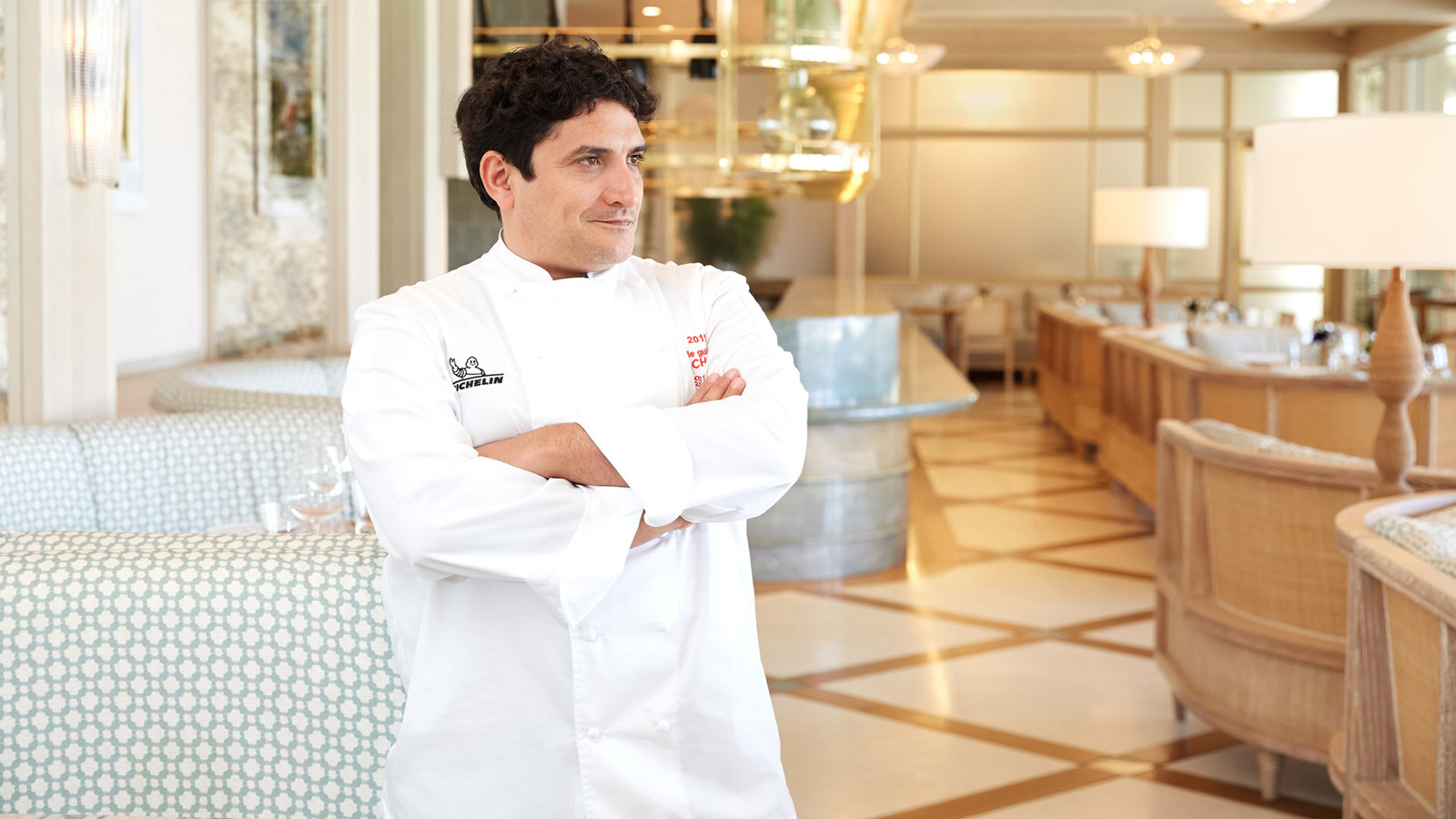 May 9, 2022,  Palm Beach, U.S.A.Michelin-Starred Chef Mauro Colagreco Returns to Florie’s at Four Seasons Resort Palm Beach, His Only Restaurant in the USA, with a Host of Immersive Experiences https://publish.url/palmbeach/hotel-news/2022/dining-events-with-mauro-colagreco.html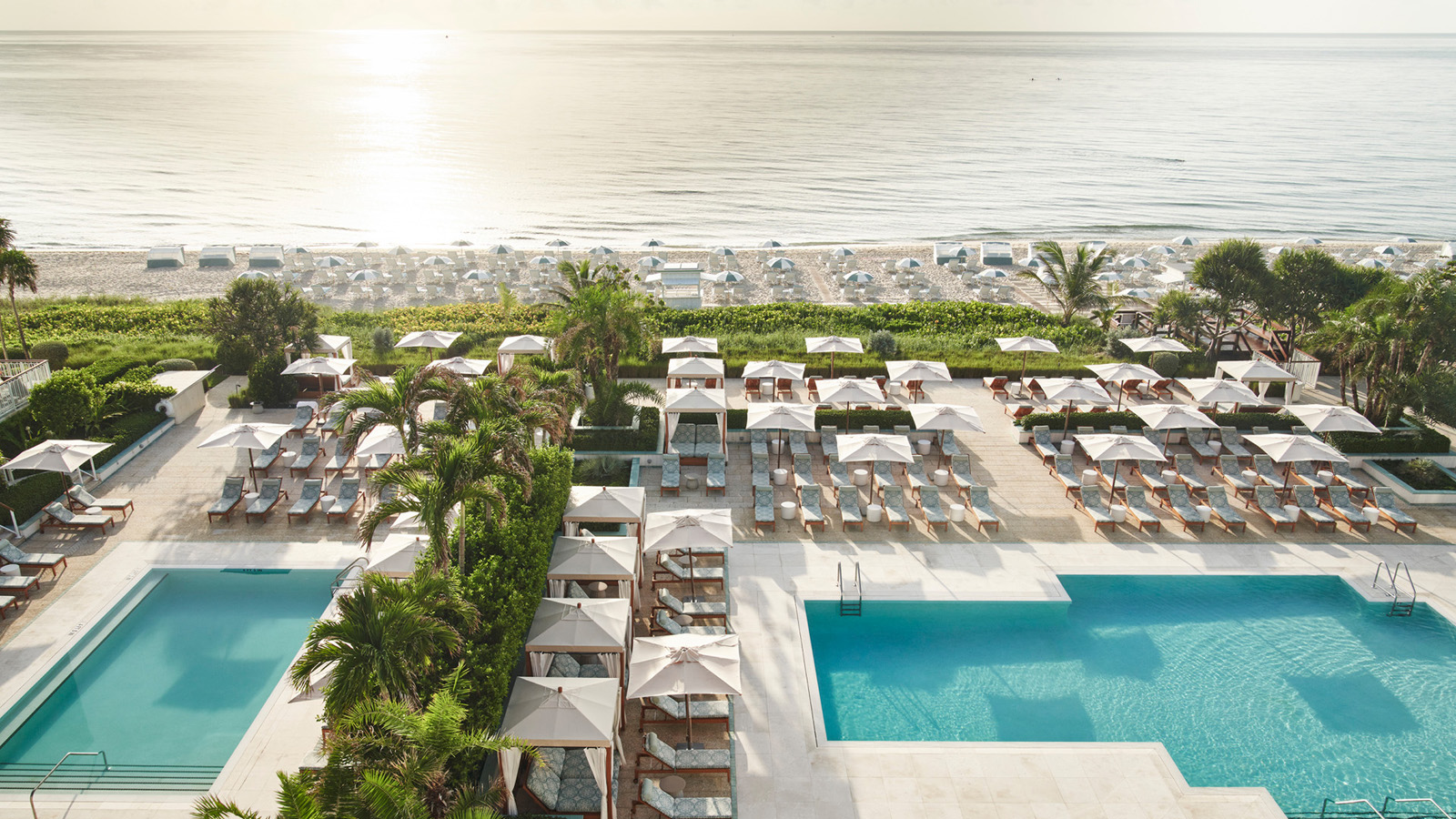 April 27, 2022,  Palm Beach, U.S.A.Four Seasons Resort Palm Beach Celebrates Continued Honour as Island’s Only Forbes Travel Guide Five Star Destination https://publish.url/palmbeach/hotel-news/2022/forbes-five-star-hotel-and-spa.html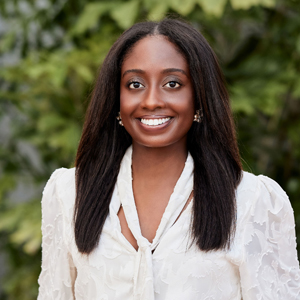 Eileen SturgisPublic Relations and Communications Manager2800 South Ocean BoulevardPalm BeachUSAeileen.sturgis@fourseasons.com+1 561 493 5549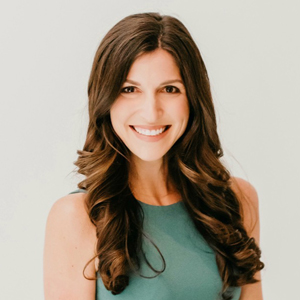 Laurie HerrickRegional Director of Public Relations and Communications2800 South Ocean BoulevardPalm BeachUSAlaurie.herrick@fourseasons.com